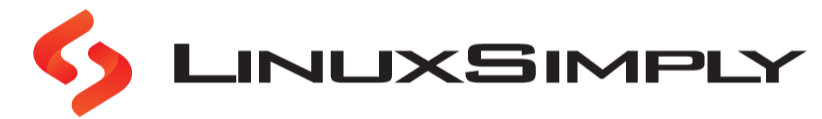 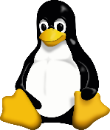 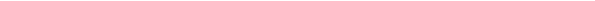 ALT + cmd +S (macOS)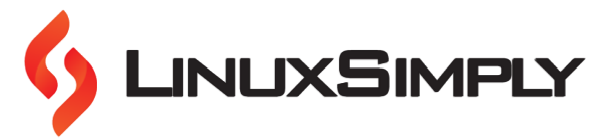 Saves all updated files	CTRL + F	Find in the current fileCTRL + SHIFT + S Saves the currently active file with a newnameF3	Find the nextCTRL + W	Closes the active tab	CTRL + ENTER	Replaces allCTRL + ALT + /	Searches using RegexCTRL + P	Opens a file (type the name to search)Editing Shortcut CommandsCTRL + ALT + S   Searches only selectionF3 or cmd + G (MacOS)While the Find/Replace panel is active, it Toggles forward through the results of the current buffer in the fileSHIFT + F3 or SHIFT + cmd + G (MacOS)While the Find/Replace panel is active, it Toggles backward through the results of the current buffer in the fileCTRL + ALT + B Builds a ProjectSHIFT + ALT + Upor DownAllows you to choose multiple rows to which the same edit will be applied.CTRL + SHIFT + HGit plus mnenuCTRL + U	Reverses the previous selection, as in Select Same WordsALT + Arrow Left Expands directories recursivelyENTER	Opens selected itemA	Adds new fileD	Duplicates the selected itemCTRL + BCTRL + SHIFT + PCTRL + PageupCTRL +PagedownBrowses tabs within the windowOpens and closes command paletteCycles through open tabs on the left (in the active pane)Cycles through open tabs on the right (in the active pane)CTRL + LSelects the entire line in which the cursor is currently positionedCTRL + BCTRL + SHIFT + PCTRL + PageupCTRL +PagedownBrowses tabs within the windowOpens and closes command paletteCycles through open tabs on the left (in the active pane)Cycles through open tabs on the right (in the active pane)CTRL + SHIFT + DCTRL + SHIFT + KCTRL + UpDuplicates the current cursor position's line and inserts a new line beneath it with the same contentsRemoves the current lineContents of the current cursor position is moved up one line and If there is another line with content above it, the current line's content will be swapped with the one above itCTRL + SHIFT + LChooses the language of the fileCTRL + DownContents of the current cursor position is moved down one line and If there is another line with content above it, the current line's content will be swapped with the one above itCTRL + SHIFT + MCTRL + .CTRL + ALT + R CTRL + ALT + IALT + SHIFT + SDisplays a preview of the file in Markdown formatDisplays the keybindings that the pressed key combination resolves toReloads the editorOpens up the Chrome Developer Tools/ConsoleDisplays the snippets available to AtomCTRL + /Toggles comment lineCTRL + SHIFT + MCTRL + .CTRL + ALT + R CTRL + ALT + IALT + SHIFT + SDisplays a preview of the file in Markdown formatDisplays the keybindings that the pressed key combination resolves toReloads the editorOpens up the Chrome Developer Tools/ConsoleDisplays the snippets available to AtomCTRL + ENTEREnters one line belowCTRL + SHIFT + MCTRL + .CTRL + ALT + R CTRL + ALT + IALT + SHIFT + SDisplays a preview of the file in Markdown formatDisplays the keybindings that the pressed key combination resolves toReloads the editorOpens up the Chrome Developer Tools/ConsoleDisplays the snippets available to AtomCTRL + [Indents selected linesCTRL + SHIFT + MCTRL + .CTRL + ALT + R CTRL + ALT + IALT + SHIFT + SDisplays a preview of the file in Markdown formatDisplays the keybindings that the pressed key combination resolves toReloads the editorOpens up the Chrome Developer Tools/ConsoleDisplays the snippets available to AtomCTRL + ]Outdents selected linesCTRL + SHIFT + MCTRL + .CTRL + ALT + R CTRL + ALT + IALT + SHIFT + SDisplays a preview of the file in Markdown formatDisplays the keybindings that the pressed key combination resolves toReloads the editorOpens up the Chrome Developer Tools/ConsoleDisplays the snippets available to AtomCTRL + JJoins linesWindows and Fille ManagementWindows and Fille ManagementManaging Words and BracketsManaging Words and BracketsCTRL + NCTRL + SHIFT + NOpens a new tab with an empty fileCreates a new editor windowCTRL +BackspaceDelete until the start of the current wordCTRL + NCTRL + SHIFT + NOpens a new tab with an empty fileCreates a new editor windowCTRL + DeleteDeletes until the end of the current wordCTRL + ODisplays the Open File dialog, from which you can select a file to open in the editorCTRL + ALT + .CTRL + ALT + MCompletes bracketSelects the code inside matching bracketsCTRL + SSaves the open fileCTRL + ALT + .CTRL + ALT + MCompletes bracketSelects the code inside matching bracketsAtom Cheat SheetAtom Cheat SheetDisplays the Open Folder dialog, fromCTRL + SHIFT + O which you can choose a folder to add to the editor's Tree ViewCTRL + SHIFT + S Saves the currently active file with a newnameCTRL + M	When a matching top bracket is found, the cursor moves thereDisplays the Open Folder dialog, fromCTRL + SHIFT + O which you can choose a folder to add to the editor's Tree ViewCTRL + SHIFT + S Saves the currently active file with a newnameFind and Replace Shortcuts